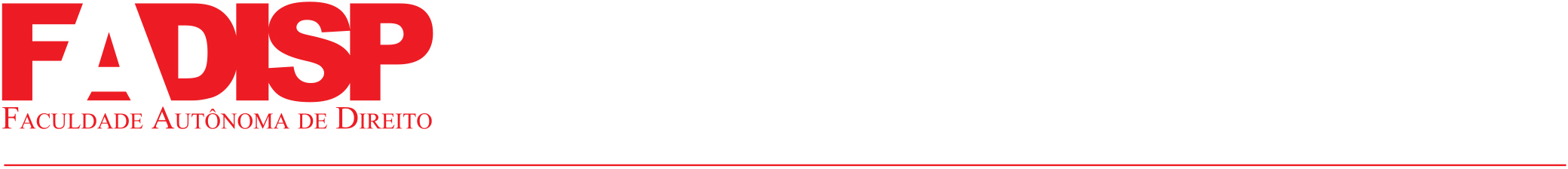 EDITAL No. 009/2021 - ANEXO IINSTRUÇÕES PARA ELABORAÇÃO DE PRÉ- PROJETO DE PESQUISA DE MESTRADO E DOUTORADOO Pré-Projeto de Pesquisa para Mestrado e Doutorado deve ser apresentado de maneira clara e objetiva, a fim de demonstrar o conhecimento preliminar do candidato em relação ao tema escolhido e como pretende abordá-lo na pesquisa e elaboração da dissertação ou tese, de acordo com os seguintes padrões:Deve ter, no máximo, 10 folhas digitadas totais em   espaço 1,5 (entre linhas), folha A4, fonte Arial ou Times New Roman tamanho 12.Capa: apresentação dos elementos mínimos: tipo de instrumento (projeto de pesquisa) título do projeto, nome do candidato, local e data.Delimitação do Tema: exposição do assunto que o candidato pretende investigar, delimitado em um objeto de pesquisa. Deve explicitar conceitualmente o tema.Justificativa da pesquisa: exposição das razões de ordem teórica e dos motivos de ordem prática que tornam importante a realização da pesquisa.Metodologia de Pesquisa: descrição do modo   como   o estudo será realizado, por meio da seleção das técnicas de pesquisa dentre aquelas apontadas na literatura.Cronograma de execução: organização do tempo disponível para realização das etapas da pesquisa, em concordância   com seus prazos e requisitos. Deverá observar os prazos para desenvolvimento da pesquisa e redação da dissertação/tese.Referências bibliográficas: Indicação do material utilizado para a elaboração do projeto.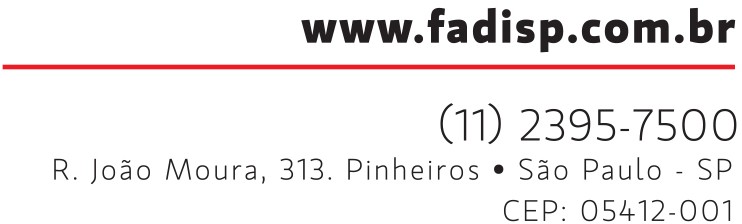 